Lampiran 1. Surat Ethical Clearance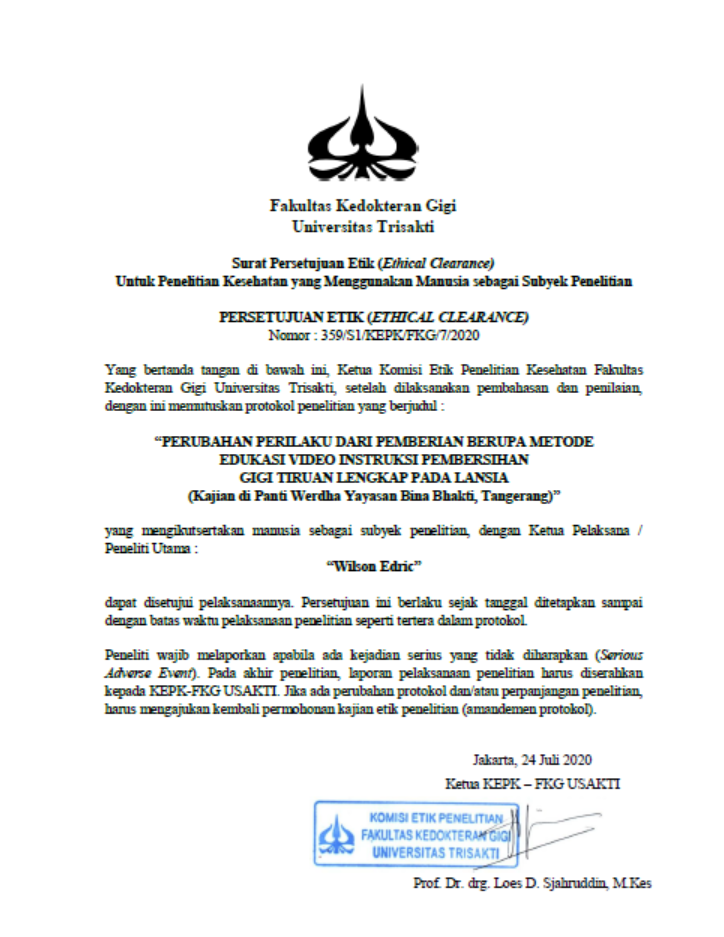 Lampiran 2. Informed ConsentSURAT PERMOHONAN KESEDIAAN BERPARTISIPASIDALAM PENELITIAN KEPADA SUBYEK PENELITI(INFORMED CONSENT)Judul Penelitian	: Perubahan Perilaku dari Pemberian Berupa Metode Edukasi Video Instruksi Pembersihan Gigi Tiruan Lengkap Pada LansiaTujuan Penelitian	: Mengetahui pengaruh pemberian instruksi melalui metode edukasi video terhadap perilaku pembersihan gigi tiruan lengkap pada lansia.Manfaat Penelitian	: Agar dokter gigi dapat mempertimbangkan penggunaan media seperti video untuk menunjang penyampaian instruksi kepada pasien agar terciptanya perilaku pembersihan gigi tiruan yang lebih efektif. Dikarenakan perilaku pembersihan gigi tiruan lengkap yang baik dapat meningkatkan derajat kesehatan dan kualitas hidup pasien. Penelitian ini meneliti mengenai pengaruh pemberian instruksi melalui metode edukasi video dengan perubahan perilaku lansia dalam membersihkan gigi tiruan lengkap. Penelitian ini dilakukan dengan cara memberikan responden instruksi mengenai cara pemeliharaan kebersihan GTL melalui metode edukasi video serta  penilaian perilaku pembersihan GTL responden sebelum dan sesudah diberikan instruksi. Perilaku pembersihan GTL dari responden akan dinilai menggunakan kuesioner yang berisi pertanyaan untuk mengevaluasi pengetahuan, sikap, dan tindakan responden dalam membersihkan gigi tiruan lengkap. Responden adalah pasien berumur di atas 60 tahun yang berada di Panti Werdha Yayasan Bina Bhakti dengan jumlah responden yang diperlukan sebanyak 18 orang, menggunakan gigi tiruan lengkap akrilik, kondisi baik, kooperatif, serta bersedia selama penelitian ini berlangsung.Pada penelitan ini dilakukan dua kali pertemuan dengan jarak waktu 3 minggu dan untuk setiap pertemuan durasi penelitian berlangsung sekitar 15-30 menit. Tidak ada kemungkinan resiko yang akan terjadi, serta menjamin atas kerahasiaan dari data-data responden. Apabila pada saat penelitian responden ingin mengundurkan diri, maka diberikan hak atas pengunduran diri. Pemberian souvenir berupa CD yang berisikan video instruksi pembersihan GTL serta alat dan bahan untuk membersihkan gigi tiruan (handuk, bowl, sikat gigi, dan sabun) sebagai wujud ucapan terimakasih peneliti kepada responden yang secara sukarela telah bersedia ikut ambil bagian dalam penelitian ini.Saya sebagai peneliti yang bertanda tangan dibawah ini :Nama	: Wilson EdricAlamat	: Jl. Elang Laut 7 No. 16, Jakarta UtaraNomor Telpon	: 087884512181Penanggung jawab penelitian :Nama	: Niko FalatehanAlamat	: Gelong Baru Timur 1 no.13, Jakarta BaratNomor telpon	: 021-5600266Dengan menandatangani lembaran ini saya memberikan persetujuan untuk mengisi kuisioner yang diberikan peneliti. Saya mengerti bahwa penelitian ini tidak mengandung resiko yang berarti dan saya telah diberitahu bahwa jawaban kuesioner ini tidak akan diberitahukan kepada siapapun.Saya telah mendapatkan penjelasan menegenai penelitian ini dan diberi kesempatan untuk bertanya. Saya secara sukarela berperan serta dalam penelitian ini dan saya bersedia menerima souvernir sebagai bentuk terimakasih karena telah bersedia ikut serta dalam penelitian ini, namun saya berhak mengundurkan diri sewaktu-waktu tanpa adanya sanksi.Persetujuan:Saya yang bertandatangan dibawah ini:Nama 			  :Jenis Kelamin 		  :Tempat, Tanggal Lahir :Jakarta, ...…. Desember 2020Lampiran 3. Kuesioner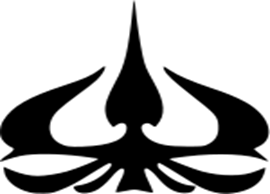 	Lembar Kuesioner Penelitian Skripsi Prostodonsia			Fakultas Kedokteran Gigi  Universitas TrisaktiPerubahan Perilaku dari Pemberian Berupa Metode Edukasi Video Instruksi Pembersihan Gigi Tiruan Lengkap Pada Lansia (Kajian Di Panti Werdha Yayasan Bina Bhakti, Tangerang)Tanggal :     Desember 2020Nama		:Umur		:Jenis Kelamin	:Apakah anda sudah diberikan informasi dan instruksi mengenai cara membersihkan gigi tiruan lengkap :Beri Tanda (√) pada jawaban yang dipilih.Pertanyaan mengenai PengetahuanPertanyaan mengenai SikapPertanyaan mengenai TindakanLampiran 4. Data Hasil PenelitianWilcoxon Signed Ranks TestWilcoxon Signed Ranks TestWilcoxon Signed Ranks TestLampiran 5. Hasil Uji Validitas dan Reliabilitas KuesionerSaksi(Saksi)	Responden(Responden)Peneliti(Wilson Edric)NoPertanyaanTahuTidak Tahu1Tahukah anda bahwa pemakaian gigi tiruan lengkap bisa berdampak buruk terhadap kebersihan rongga mulut?2Tahukan anda bahwa gigi tiruan lengkap harus dilepas pada malam hari sewaktu akan tidur?3Tahukah anda gigi tiruan lengkap yang dilepas pada malam hari namun tidak direndam didalam air dapat mengakibatkan gigi tiruan lengkap mengkerut?4Tahukah anda membersihkan jaringan lunak mulut (langit-langit, lidah, dan gusi) dapat mencegah timbulnya jamur dan bau mulut?5Tahukah anda bahwa perlu dilakukan kontrol ke dokter gigi setelah pemasangan gigi tiruan agar kesehatan mulut pengguna gigi tiruan lengkap tetap terjaga?NoPertanyaanSetujuTidak Setuju1Setujukah anda bahwa gigi tiruan lengkap perlu dijaga kebersihannya?2Setujukah anda bahwa gigi tiruan lengkap harus dilepas pada malam hari sewaktu akan tidur?3Setujukah anda gigi tiruan lengkap yang dilepas pada malam hari harus direndam di dalam air?4Setujukah anda jaringan lunak mulut (langit-langit, lidah, dan gusi) juga perlu dijaga kebersihannya?5Setujukah anda bahwa perlu dilakukan kontrol ke dokter gigi setelah pemasangan gigi tiruan lengkap?NoPertanyaanYaTidak 1Apakah anda membersihkan gigi tiruan lengkap setiap selesai makan?2Apakah anda melepas gigi tiruan lengkap sewaktu akan tidur malam?3Apakah anda merendam gigi tiruan lengkap dalam air saat gigi tiruan lengkap tersebut dilepas dan tidak dipakai?4Apakah anda membersihkan jaringan lunak mulut (langit-langit, lidah, dan gusi)?5Apakah anda melakukan kontrol ke dokter gigi setelah pemasangan gigi tiruan lengkap?RanksRanksRanksRanksRanksNMean RankSum of RanksPerilaku Sesudah - Perilaku SebelumNegative Ranks2a1.503.00Perilaku Sesudah - Perilaku SebelumPositive Ranks26b15.50403.00Perilaku Sesudah - Perilaku SebelumTies2cPerilaku Sesudah - Perilaku SebelumTotal30a. Perilaku Sesudah < Perilaku Sebeluma. Perilaku Sesudah < Perilaku Sebeluma. Perilaku Sesudah < Perilaku Sebeluma. Perilaku Sesudah < Perilaku Sebeluma. Perilaku Sesudah < Perilaku Sebelumb. Perilaku Sesudah > Perilaku Sebelumb. Perilaku Sesudah > Perilaku Sebelumb. Perilaku Sesudah > Perilaku Sebelumb. Perilaku Sesudah > Perilaku Sebelumb. Perilaku Sesudah > Perilaku Sebelumc. Perilaku Sesudah = Perilaku Sebelumc. Perilaku Sesudah = Perilaku Sebelumc. Perilaku Sesudah = Perilaku Sebelumc. Perilaku Sesudah = Perilaku Sebelumc. Perilaku Sesudah = Perilaku SebelumTest StatisticsaTest StatisticsaPerilaku Sesudah - Perilaku SebelumZ-4.558bAsymp. Sig. (2-tailed).000a. Wilcoxon Signed Ranks Testa. Wilcoxon Signed Ranks Testb. Based on negative ranks.b. Based on negative ranks.RanksRanksRanksRanksRanksNMean RankSum of RanksPerilaku Elderly (Sesudah) - Perilaku Elderly (Sebelum)Negative Ranks2a1.503.00Perilaku Elderly (Sesudah) - Perilaku Elderly (Sebelum)Positive Ranks17b11.00187.00Perilaku Elderly (Sesudah) - Perilaku Elderly (Sebelum)Ties2cPerilaku Elderly (Sesudah) - Perilaku Elderly (Sebelum)Total21a. Perilaku Elderly (Sesudah) < Perilaku Elderly (Sebelum)a. Perilaku Elderly (Sesudah) < Perilaku Elderly (Sebelum)a. Perilaku Elderly (Sesudah) < Perilaku Elderly (Sebelum)a. Perilaku Elderly (Sesudah) < Perilaku Elderly (Sebelum)a. Perilaku Elderly (Sesudah) < Perilaku Elderly (Sebelum)b. Perilaku Elderly (Sesudah) > Perilaku Elderly (Sebelum)b. Perilaku Elderly (Sesudah) > Perilaku Elderly (Sebelum)b. Perilaku Elderly (Sesudah) > Perilaku Elderly (Sebelum)b. Perilaku Elderly (Sesudah) > Perilaku Elderly (Sebelum)b. Perilaku Elderly (Sesudah) > Perilaku Elderly (Sebelum)c. Perilaku Elderly (Sesudah) = Perilaku Elderly (Sebelum)c. Perilaku Elderly (Sesudah) = Perilaku Elderly (Sebelum)c. Perilaku Elderly (Sesudah) = Perilaku Elderly (Sebelum)c. Perilaku Elderly (Sesudah) = Perilaku Elderly (Sebelum)c. Perilaku Elderly (Sesudah) = Perilaku Elderly (Sebelum)Test StatisticsaTest StatisticsaPerilaku Elderly (Sesudah) - Perilaku Elderly (Sebelum)Z-3.708bAsymp. Sig. (2-tailed).000a. Wilcoxon Signed Ranks Testa. Wilcoxon Signed Ranks Testb. Based on negative ranks.b. Based on negative ranks.RanksRanksRanksRanksRanksNMean RankSum of RanksPerilaku Old (Sesudah) - Perilaku Old (Sebelum)Negative Ranks0a.00.00Perilaku Old (Sesudah) - Perilaku Old (Sebelum)Positive Ranks9b5.0045.00Perilaku Old (Sesudah) - Perilaku Old (Sebelum)Ties0cPerilaku Old (Sesudah) - Perilaku Old (Sebelum)Total9a. Perilaku Old (Sesudah) < Perilaku Old (Sebelum)a. Perilaku Old (Sesudah) < Perilaku Old (Sebelum)a. Perilaku Old (Sesudah) < Perilaku Old (Sebelum)a. Perilaku Old (Sesudah) < Perilaku Old (Sebelum)a. Perilaku Old (Sesudah) < Perilaku Old (Sebelum)b. Perilaku Old (Sesudah) > Perilaku Old (Sebelum)b. Perilaku Old (Sesudah) > Perilaku Old (Sebelum)b. Perilaku Old (Sesudah) > Perilaku Old (Sebelum)b. Perilaku Old (Sesudah) > Perilaku Old (Sebelum)b. Perilaku Old (Sesudah) > Perilaku Old (Sebelum)c. Perilaku Old (Sesudah) = Perilaku Old (Sebelum)c. Perilaku Old (Sesudah) = Perilaku Old (Sebelum)c. Perilaku Old (Sesudah) = Perilaku Old (Sebelum)c. Perilaku Old (Sesudah) = Perilaku Old (Sebelum)c. Perilaku Old (Sesudah) = Perilaku Old (Sebelum)Test StatisticsaTest StatisticsaPerilaku Old (Sesudah) - Perilaku Old (Sebelum)Z-2.668bAsymp. Sig. (2-tailed).008a. Wilcoxon Signed Ranks Testa. Wilcoxon Signed Ranks Testb. Based on negative ranks.b. Based on negative ranks.Reliability StatisticsReliability StatisticsCronbach's AlphaN of Items.8775Item-Total StatisticsItem-Total StatisticsItem-Total StatisticsItem-Total StatisticsItem-Total StatisticsScale Mean if Item DeletedScale Variance if Item DeletedCorrected Item-Total CorrelationCronbach's Alpha if Item DeletedP11.50002.603.700.854P21.83333.178.412.911P31.70002.700.655.864P41.60002.317.920.796P51.63332.378.877.808Reliability StatisticsReliability StatisticsCronbach's AlphaN of Items.8845Item-Total StatisticsItem-Total StatisticsItem-Total StatisticsItem-Total StatisticsItem-Total StatisticsScale Mean if Item DeletedScale Variance if Item DeletedCorrected Item-Total CorrelationCronbach's Alpha if Item DeletedS1.80001.959.585.889S2.70001.528.893.815S3.83331.937.693.867S4.76671.909.577.893S5.76671.633.889.818Reliability StatisticsReliability StatisticsCronbach's AlphaN of Items.8525Item-Total StatisticsItem-Total StatisticsItem-Total StatisticsItem-Total StatisticsItem-Total StatisticsScale Mean if Item DeletedScale Variance if Item DeletedCorrected Item-Total CorrelationCronbach's Alpha if Item DeletedT11.03332.102.620.833T21.00002.069.617.834T31.06672.064.699.812T41.03332.033.685.816T51.06672.064.699.812